Publicado en Ciudad de México el 03/03/2021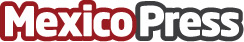 iStock explica cómo destacar un contenido con imágenes y perspectivas únicasDe acuerdo con Renata Simões, directora de contenido para Latam en iStock, al buscar imágenes, es indispensable utilizar un enfoque gráfico o artístico para encontrar materiales que sorprendan y capten la atención del públicoDatos de contacto:Ligia Elena Diez Grajales555 1068 145Nota de prensa publicada en: https://www.mexicopress.com.mx/istock-explica-como-destacar-un-contenido-con Categorías: Imágen y sonido Marketing http://www.mexicopress.com.mx